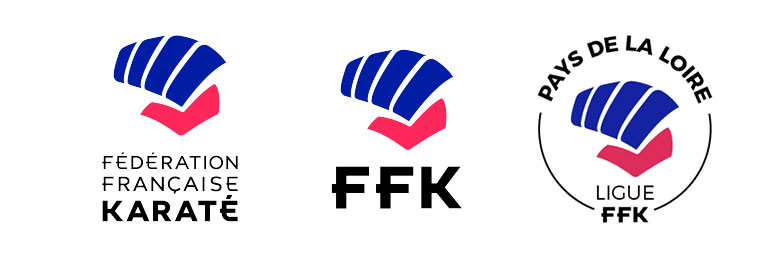 Création d’actualité pour le site InternetType d’actualité : Titre de l’actualité : Texte de l’actualité :SI VOUS EN AVEZ, MERCI DE JOINDRE UNE OU PLUSIEURS PHOTOS 
POUR ILLUSTRER VOTRE ACTUALITE.